ХАНТЫ-МАНСИЙСКИЙ АВТОНОМНЫЙ ОКРУГ- ЮГРАТЮМЕНСКАЯ ОБЛАСТЬХАНТЫ-МАНСИЙСКИЙ РАЙОНСЕЛЬСКОЕ ПОСЕЛЕНИЕ КЕДРОВЫЙ                                          СОВЕТ ДЕПУТАТОВРЕШЕНИЕот 											№ О внесении изменений в Решение Совета депутатов сельского поселения Кедровый от 13.04.2018 №9«Об утверждении проекта Планировка и межевания Территории сельского поселения Кедровый» В целях создания условий для развития территории сельского поселения, эффективного землепользования и застройки, обеспечения прав и законных интересов физических и юридических лиц, в соответствии со статьей 46 Градостроительного кодекса Российской Федерации, Федеральным законом от 06.10.2003 № 131-ФЗ «Об общих принципах организации местного самоуправления в Российской Федерации», Уставом сельского поселения Кедровый,Совет депутатов сельского поселения КедровыйРЕШИЛ:	1.Внести в приложение к решению Совета депутатов сельского поселения Кедровый от 13.04.2018 №9 «Об утверждении проекта Планировка и межевания Территории сельского поселения Кедровый» «Проект планировки и межевания территории в с. Елизарово» изменения:1.1. в разделе II проекта межевания: 1.1.1. в таблице «Образуемые земельные участки»:1.1.1.1. строку 23 изложить в следующей редакции:«»;1.1.1.2. строки 24,25 исключить.1.1.2. в таблице «Ведомость координат границ образуемых земельных участков»:1.1.2.1. строку 23 изложить в следующей редакции:«»;	1.1.2.2. Строки 24, 25 исключить.1.2. Приложение 3 к проекту планировки и межевания территории в с. Елизарово «Чертеж межевания территории» изложить в редакции, согласно приложению к настоящему решению.	2. Настоящее решение вступает в силу с момента официального опубликования (обнародования).3. Контроль за выполнением решения оставляю за собой.	Председатель Совета депутатов                      Глава сельского поселения Кедровый                      сельского поселения КедровыйПриложениек решению Совета депутатов сельского поселения Кедровыйот                          №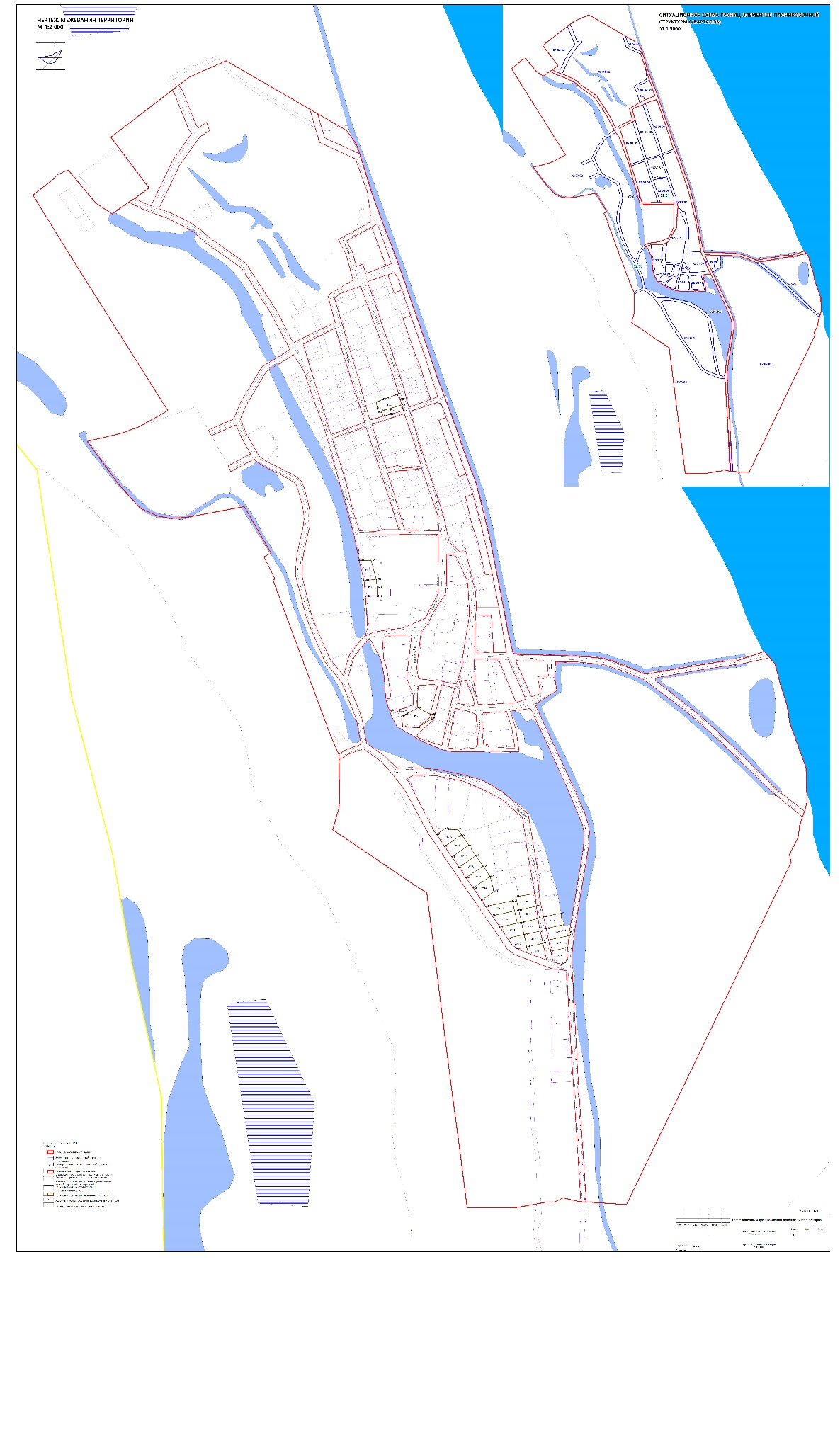 23ЗУ 23Блокированная жилая застройка228823822620035.661000186.24832620040.671000189.2423842620064.561000201.50852620093.331000 87.1223862620098.571000185.72872620096.971000175.0723882620063.211000154.22892620028.331000156.9823902620025.631000181.46